MSc CLINICAL BIOMECHANICS – 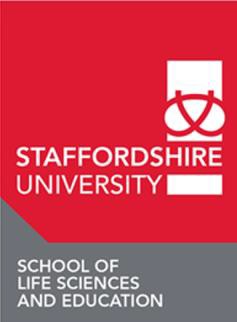 Module Request FormPlease complete and upload this form as an additional document when you complete the online application form. You should also keep a copy for your own records. If you have any problems uploading the document, please email a copy to PGAdmissions@staffs.ac.uk when you submit the application form.All modules have distance learning content. Modules starting on 20th January 2023 have 2 separate contact weekends that are based at the University. 4/5th February and 25/26th March 2023PERSONAL DETAILSPERSONAL DETAILSFULL NAME:E-MAIL ADDRESS:STAFFORDSHIRE UNIVERSITYSTUDENT REGISTRATION NUMBER (if known):Start DateModuleModule CodeCreditsSelection (Please Tick)16th September 2022Critical Appraisal SkillsSPOR7095620 credits16th September 2022Sports Biomechanics in InjurySPOR7095720 credits  16th September 2022Spinal Mechanics  SPOR7095520 credits  20th January 2023Origins and Principles of BiomechanicsSPOR7095320 Credits20th January 2023Gait Analysis  SPOR7095220 Credits20th January 2023Mechanics of the Diabetic FootSPOR7095420 Credits5th May 2023Tissue StressSPOR70547 20 credits  5th May 2023Lower Limb Paediatric Pathologies and Therapies  SPOR7095920 credits 5th May 2023Research Methods and MethodologiesSPOR7095820 credits